What is the American Dream?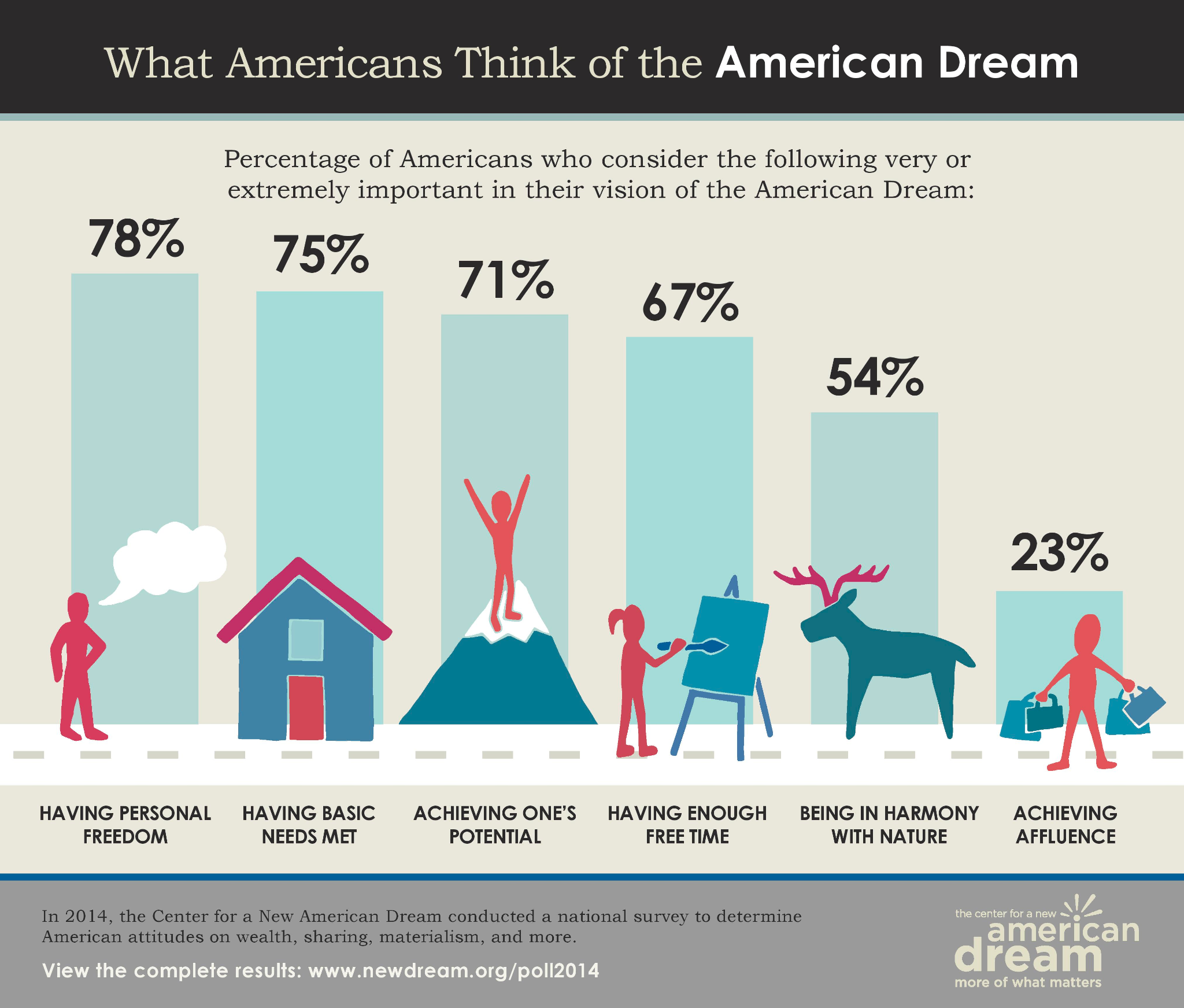 Source: New Dream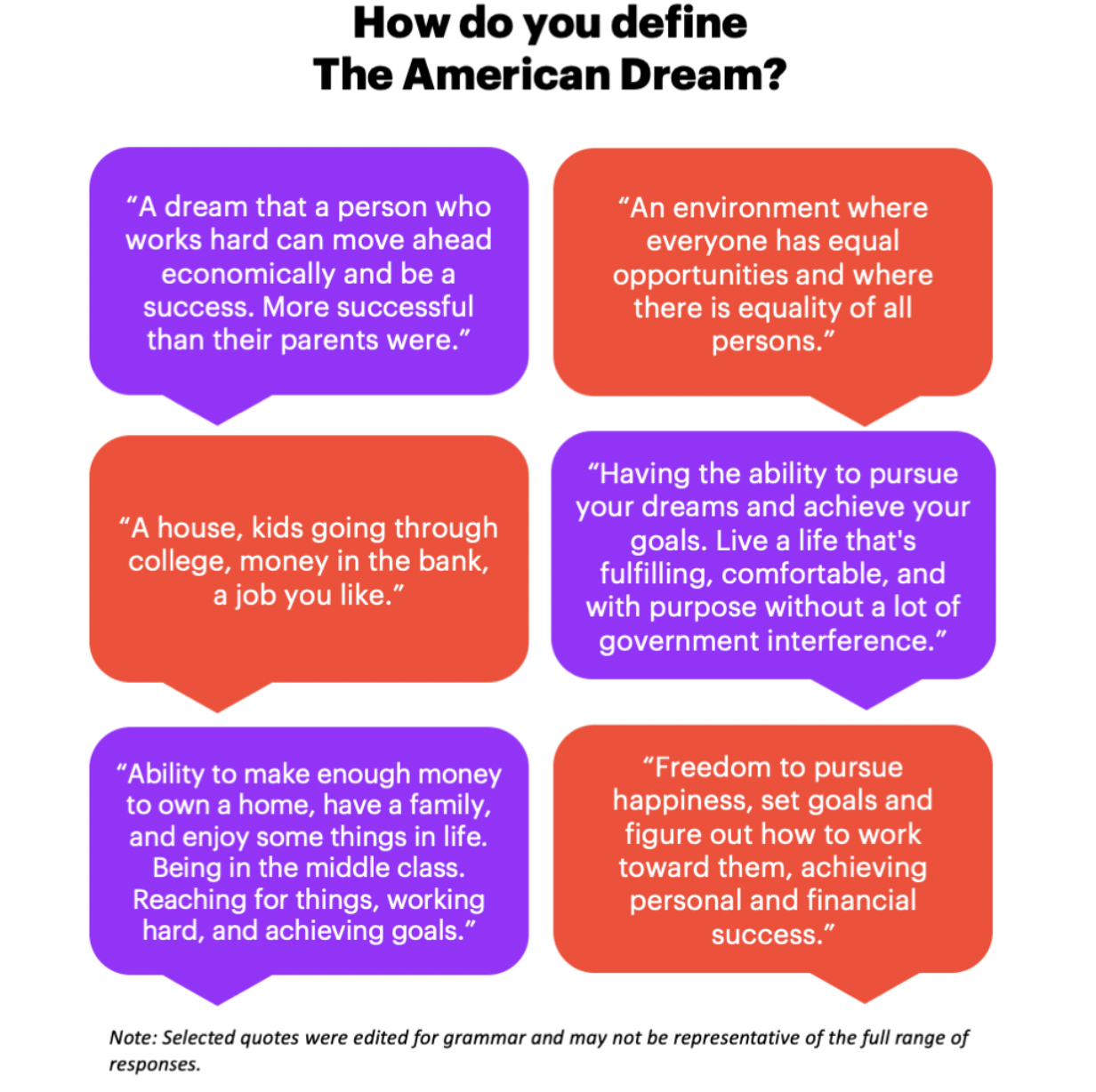 Source: YouGov America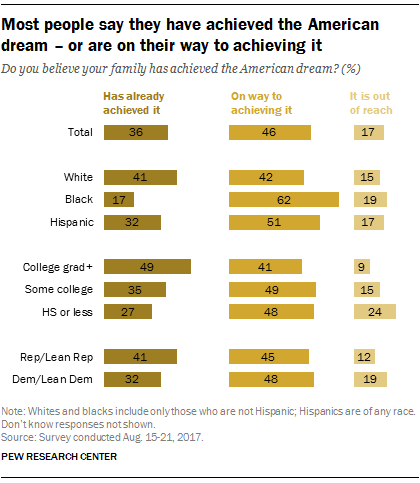 Source: Pew Research Center